Страница №1 из 1: 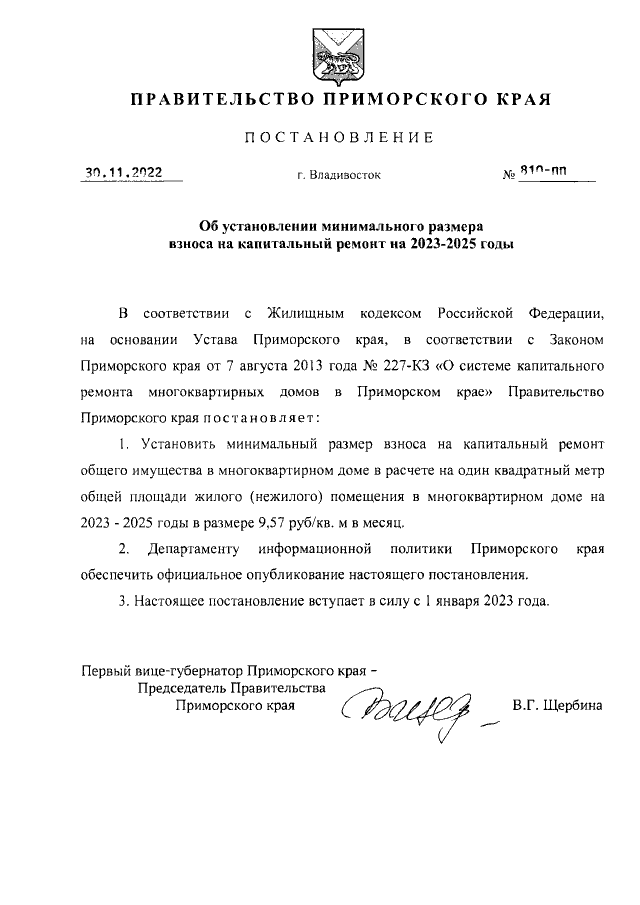 